BIDMAS Find 5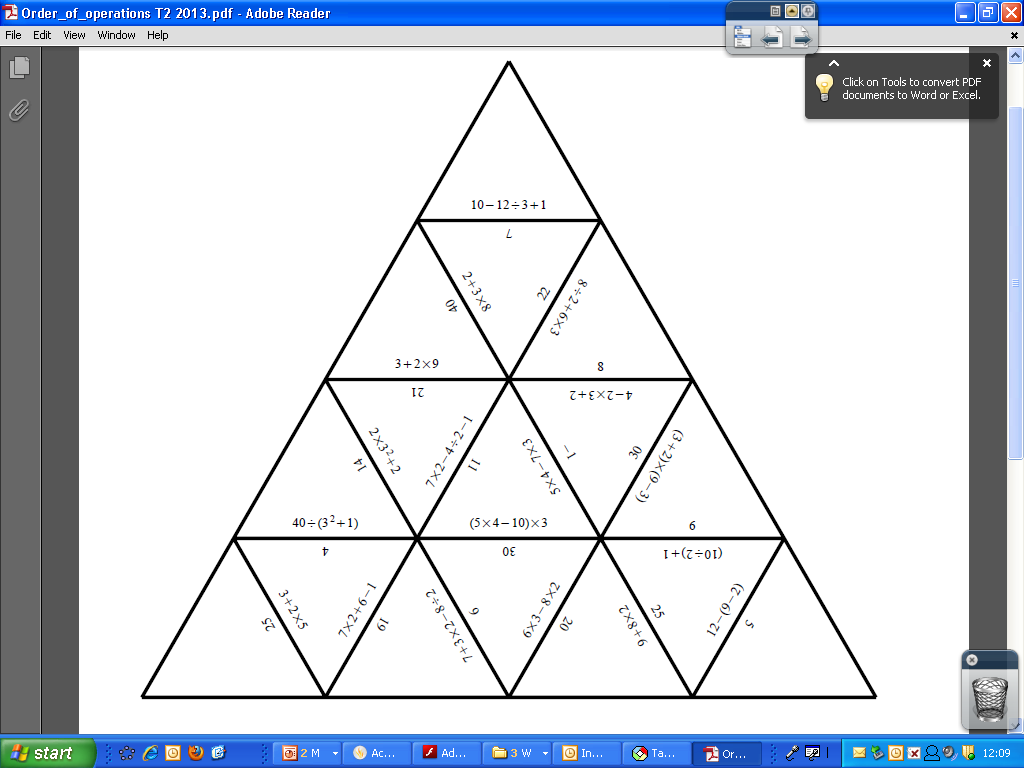 